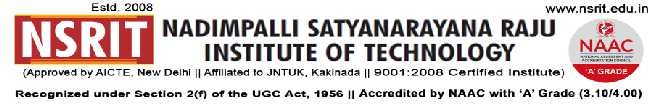 SONTYAM, ANANDAPURAM, Visakhapatnam-531173NSRIT /CIRCULAR/2019-20/108          		                   		     	Date: 09-01-2020CIRCULAR“Sankranthi Samskruthi” Celebrations will be held on 11-01-2020 (Second Saturday).   Sankranthi holidays are declared from 13th January to 19th January 2020.The college  will reopen on 20.01.2020 (Monday)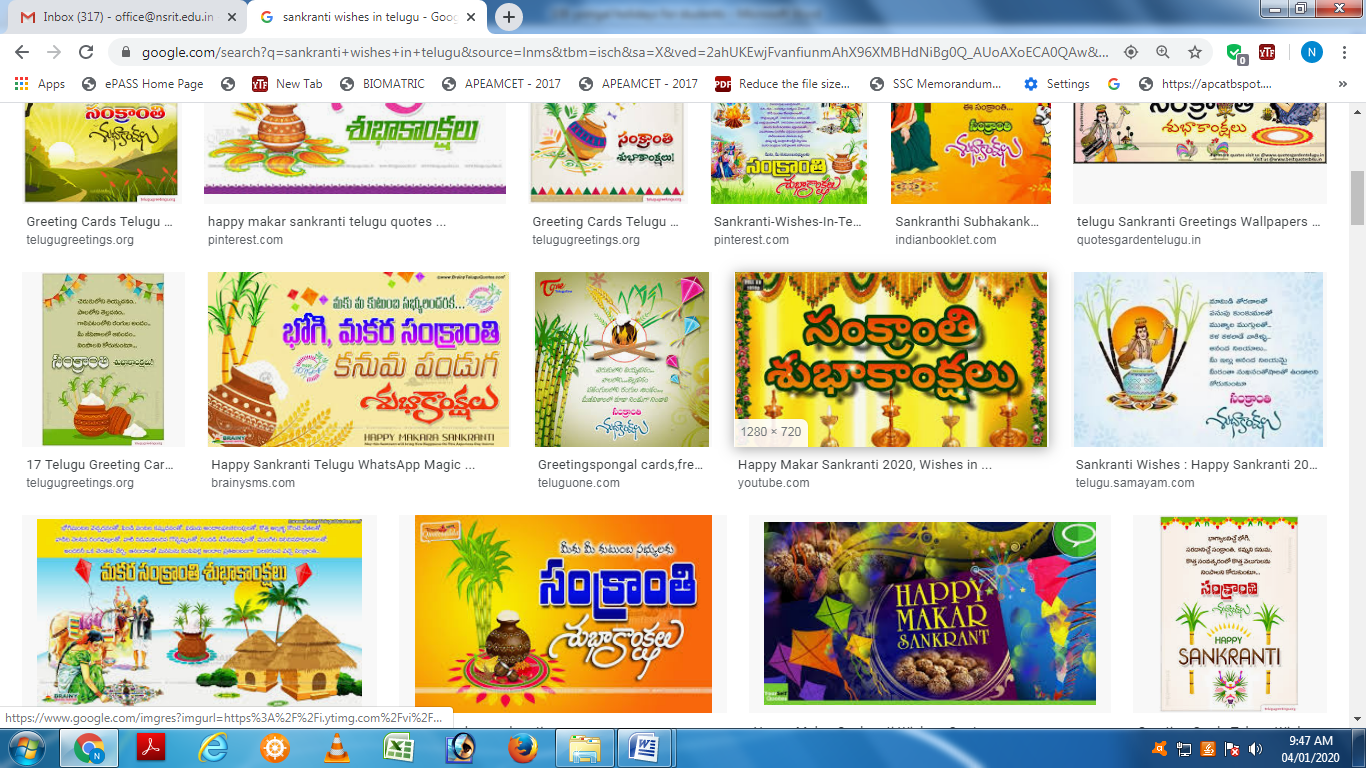  								                         	PrincipalCopy to Secretary: for kind information.Correspondent: for kind information.A.O: for information All HODs–CE/EEE/ME/ECE/CSE/S&H/MBA/DIP/OIE/LIB/PD/ACC/HOSTEL(B/G): for information and circulate among all the students. -----------------------------------------------------------------------------------------------------------------------------Copy to: CTO : With a request to not to operate buses from 12-01-2020 to 19.01.2020.  All the services may be operated as usual from 20-01-2020.-----------------------------------------------------------------------------------------------------------------------------CEEEEMEECECSES&HMBADIPOIELIBPDClass RoomsClass RoomsClass RoomsClass RoomsClass RoomsClass RoomsClass RoomsClass RoomsClass RoomsClass RoomsClass RoomsClass RoomsSectionStaffStudentSectionStaffStudentSectionStaffStudentSectionStaffStudentI CSE-AII CEII ME-AII ECEI CSE-BIII CEII ME-BIII ECEI ECE-AIV CEIII ME-AIV ECEI ECE-BII EEEIII ME-BII CSEI CE+EEEIII EEEIV ME-AIII CSEI MEIV EEEIV ME-BIV CSEI DME-AIII DME-AI DEEEI MBA-AI DME-BIII DME-BII DEEEI MBA-BII DME-AIII DEEEII MBAII DME-B